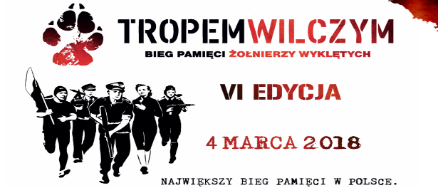 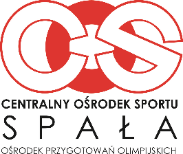 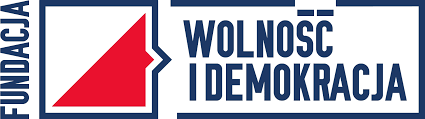 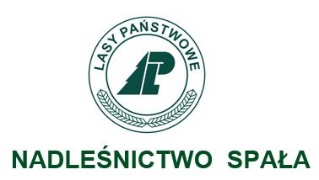 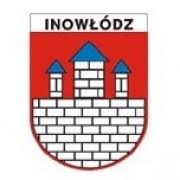 RegulaminBiegu TROPEM WILCZYM Bieg Pamięci Żołnierzy WyklętychSpała 4 marca 2018OrganizatorOrganizatorami imprezy „Bieg Pamięci Żołnierzy Wyklętych” z okazji Narodowego DniaŻołnierzy Wyklętych, zwanej dalej „Biegiem” są:Fundacja Wolność i Demokracja,Nadleśnictwo Spała,COS  OPO  Spała,Gmina Inowłódz.II.     CeleOddanie hołdu żołnierzom polskiego podziemia antykomunistycznego działającego       w latach 1944 – 1963 w obrębie przedwojennych granic RP.Popularyzacja wiedzy na temat Żołnierzy Wyklętych.Popularyzacja biegania, jako doskonałej formy aktywności fizycznej.Możliwość sprawdzenia się w rywalizacji sportowej.Promocja i kształtowanie korzystnego wizerunku Lasów Państwowych.III.   Termin i miejsceBieg odbędzie  się  4 marca 2018 r. w lasach spalskich:(start - Dom Pamięci Walki i Męczeństwa Leśników  i Drzewiarzy Polskich im. Adama Loreta w Spale,  meta - Centralny Ośrodek Sportu)Bieg na dystansie około 4000 m z punktem zwrotnym na 1963 m, rozpocznie się o godz.12:00.Nagrody trzem pierwszym osobom na mecie Biegu przyznane zostaną w 5 kategoriach:Dziewczęta do lat 18Kobiety powyżej lat 18Chłopcy do lat 18Mężczyźni powyżej lat 18Dla najstarszych uczestnikówBiuro zawodów znajduję się w Domu Pamięci Walki i Męczeństwa Leśników i Drzewiarzy Polskich im. Adama Loreta w Spale , gdzie będzie możliwe potwierdzenie rejestracji oraz odbiór pakietów startowych.Biuro zawodów będzie czynne  4 marca 2018 w godz. 09:00-12:00.Ilość biegaczy jest ograniczona do 90 osób . Decyduje kolejność wpisu.Osoba do kontaktu : Andrzej Choromański – andrzej.choromanski@lodz.lasy.gov.pl, tel. kom. +48 668 034 439IV. Zgłoszenia i uczestnictwoWarunkiem uczestnictwa w Biegu jest dokonanie prawidłowej rejestracji na stroniehttp://www.lodz.lasy.gov.pl/web/spala i  podpisanie Zgłoszenia przy odbiorze pakietu, które jestjednoznaczne z akceptacją niniejszego Regulaminu. Organizator zastrzega sobie prawo do odrzucenia każdego Zgłoszenia, co do którego istnieje podejrzenie, że został wypełniony niezgodnie z prawdą, oraz do zdyskwalifikowania każdego Uczestnika, wobec którego istnieje uzasadnione przekonanie, że naruszył warunki niniejszego Regulaminu.       W Biegu mogą wziąć udział osoby, które do 4 marca 2018r. ukończyły 16 lat.Warunkiem uczestnictwa w Biegach osób niepełnoletnich jest rejestracja na stroniehttp://www.lodz.lasy.gov.pl/web/spala i dodatkowo  podpisanie „Oświadczenia/Zgody Rodzica” przez rodzica lub opiekuna prawnego. Wzór oświadczenia do pobrania na stronie http://www.lodz.lasy.gov.pl/web/spala oraz złożenia podpisanego oświadczenia w czasie odbierania pakietu startowego w biurze zawodów. Termin rejestracji internetowej  - andrzej.choromanski@lodz.lasy.gov.plupływa 20.02.2018 r.Po 20.02.2018 r. zawodnicy będą mieli możliwość zapisania się w biurze zawodów       4 marca 2018. (godz. 09.00-11.00 – Dom Pamięci), do wyczerpania ilości miejsc (pakietów). Ilość pakietów startowych jest ograniczona do 90.Uczestnik musi wyrazić zgodę na poddanie się wymaganiom zawartym w niniejszym Regulaminie, w tym wyrazić zgodę na przetwarzanie danych osobowych zgodnie z ustawą z dnia 29 sierpnia 1997r. o ochronie danych osobowych (tekst jednolity: Dz. U. 2015 r. poz. 2135,ze zm.).Osoby, które zostaną dopuszczone do biegu muszą posiadać przez cały czas trwania biegu numer startowy umieszczony z przodu w sposób pozwalający na identyfikację. Osoby niepełnoletnie muszą dodatkowo posiadać wypełnione i podpisane przez rodzica lub prawnego opiekuna „Oświadczenie/Zgoda Rodzica”. Jego treść znajduje się na stronie : http://www.lodz.lasy.gov.pl/web/spalaUbezpieczenie.       Bieg ubezpiecza Organizator w zakresie OC. Uczestnikom doradza się, jeżeli uznają to za konieczne, by zakupili stosowne dodatkowe ubezpieczenie.Inne ograniczenia dotyczące udziału w Biegu:  Ze względów bezpieczeństwa w Biegu zabroniony jest udział osób poruszających się na rowerach, wrotkach, rolkach, deskorolkach oraz biegnących ze zwierzętami. Zabrania się wnoszenia na trasę biegu przedmiotów, które mogą być niebezpieczne dla innych Uczestników. Na miejsce Biegu zabrania się wnoszenia środków odurzających, nielegalnych substancji raz napojów alkoholowych jakiegokolwiek rodzaju. Uczestnikom zabrania się zażywania i posiadania wspomnianych wyżej środków i substancji zarówno przed, jak i w trakcie Biegu. Organizator zastrzega sobie prawo do odmowy dopuszczenia do udziału w Biegu osób, u których zostanie stwierdzone spożycie lub posiadanie jakichkolwiek środków odurzających, nielegalnych substancji oraz napojów alkoholowych jakiegokolwiek rodzaju.Organizator zastrzega sobie prawo do zdyskwalifikowania Uczestnika, co do którego stwierdzone zostanie, że nie posiada prawa do uczestnictwa w Biegu albo w trakcie jego trwania naruszy postanowienia niniejszego Regulaminu.Uczestnik zobowiązuje się przestrzegać wszelkich zasad i przepisów, które mają zastosowanie do uczestnictwa w Biegu, w szczególności zasad fair play.V. Klasyfikacje i nagrodyPierwszych trzech zawodników we wszystkich  kategoriach  otrzyma nagrody książkowe.Każdy uczestnik zakwalifikowany do zawodów,  otrzyma pamiątkowy medal.Każdy uczestnik zakwalifikowany do biegu otrzymuje pakiet startowy (numer startowy, pamiątkową koszulkę) oraz ciepły posiłek.Organizator nie przewiduje nagród pieniężnych, jak też wypłaty ekwiwalentu nagród rzeczowych. VI. Polityka prywatnościDane osobowe Uczestników dokonujących rejestracji przetwarzane są zgodnie z aktualnie obowiązującą ustawą o ochronie danych osobowych. Uczestnikowi przysługuje prawo dostępu do treści swoich danych oraz do ich poprawiania i usuwania.Organizator informuje, że nie sprzedaje i nie udostępnia osobom i podmiotom trzecim danych osobowych podawanych podczas procesu rejestracji.Organizator zastrzega sobie prawo do wysyłania Uczestnikom Biegu informacji handlowych i marketingowych od partnerów i sponsorów Biegu.Organizator zastrzega sobie prawo do wysyłania zarejestrowanym Uczestnikom (w dowolnym czasie) wiadomości e-mail dotyczących Biegu i funkcjonowania strony http://www.lodz.lasy.gov.pl/web/spala (przypomnienia, komunikaty systemowe, powiadomienia techniczne, ważne ogłoszenia). Dane osobowe Uczestnika będą wykorzystywane w celu informowania Uczestnika o przyszłych imprezach Organizatora, a także do wewnętrznych potrzeb administracyjnych i analitycznych.Na wszelkie pytania i wątpliwości dotyczące Polityki Prywatności oraz zasad korzystania ze strony internetowej odpowiada Organizator. Dane kontaktowe udostępnione są na stronie internetowej: http://www.lodz.lasy.gov.pl/web/spalaVII. Sprawy różneZawody odbędą się bez względu na pogodę.Każdy uczestnik Biegu  otrzyma  numer startowy, który musi zdać do biura zawodów po Biegu.Trasa będzie wytyczona na trasie ścieżki biegowej zgodnie z załączonym szkicem. Z uwagi na porę roku i trudne warunki atmosferyczne trasa może być pokryta śniegiem.Organizatorzy zapewniają opiekę medyczną w trakcie zawodów.Koszty dojazdu pokrywają uczestnicy.Mapki tras i parkingi dla biegaczy będą wywieszone  w widocznych miejscach w okolicy biura zawodów oraz na http://www.lodz.lasy.gov.pl/web/spala.Wszystkie sprawy sporne rozstrzyga główny sędzia zawodów.Jeżeli którekolwiek z postanowień Regulaminu uznane zostanie, w całości lub częściowo, za nieważne lub niemożliwe do wyegzekwowania, to wszelkie inne postanowienia (w całości bądź częściowo) zachowają ważność i wykonalność.Pakiety Startowe wraz z numerem startowym wydawane będą 4 marca 2018., w godz. 09:00 – 11:00. Konieczne jest posiadanie aktualnego dowodu tożsamości w celu weryfikacji uczestników.Pomieszczenie, gdzie  uczestnicy Biegu będą mogli pozostawić swoje rzeczy w depozycie zorganizowane będzie w COS  OPO Spała.Udział w biegu ma charakter dobrowolny, a uczestnictwo w nim jak również wypełnienie karty zgłoszeniowej ma charakter dobrowolny.Organizator ma prawo odwołać imprezę bez podania przyczyny lub też zmienić jej termin lub przebieg.Organizator ma prawo wprowadzać zmiany do niniejszego Regulaminu, podając każdorazowo aktualne brzmienie Regulaminu na stronie internetowej http://www.lodz.lasy.gov.pl/web/spala.Wiążąca i ostateczna interpretacja Regulaminu należy do Organizatora.W sprawach nieujętych Regulaminem rozstrzyga Organizator.